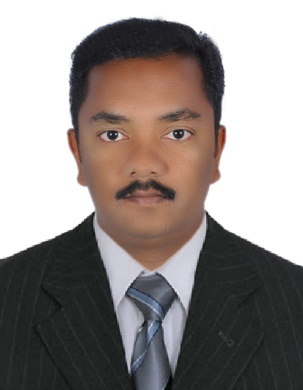 Hands-on-experience in managing operations as per the set parameters & standards as well as experience of developing procedures for operational excellence; maintains working knowledge of safety policies and regulations to ensure duties of self & others are performed in a safe mannerEducational Details 2001 Diploma in Electrical and Electronics Engineering from state board of technical education Chennai, Tamil naduCareer ProfileCurrently am working in Jazal Tech Engineering & Building Contracting llc as MEP maintenance supervisor since January 2011Worked at Tero Technology facility management as Facilities supervisor from 05-09-2009 to 10.01.2011Site Details:  G+ 8 floors, Manyata tech park, Bangalore.Worked at Maclellan Integrated services as Facilities supervisor from 04.02.2008 to 31.08.2009Site Details:  G+ 6 floors, Intel Technologies, Bangalore.Responsiblities ForManaging a team to attend all breakdown maintenance callsManaging a team to carrying preventive maintenance of MEP equipmentsPreparing daily checklist & preventive maintenance checklistPreparing daily activity reportProvide regular verbal/written report to clientPlanning & scheduling for preventive maintenancePreparing material requirement list & taking quote form supplierManaging all AMC and ensuring timely servicesCo-ordinate with project team to provide necessary support for MEP installations in the new projects & renovationsCarries out site inspection time to time to monitor the workEnsuring planned preventive maintenance are completed as per scheduleProvides detailed administration of attendance,punctuality,overtime records,employe evaluations, discipline and other administrative tasks as neededConducting tool box talk with subordinates on weekly basisWork KnowledeOperation of HT & LT SwitchgearsOperation and monitoring of transformers  Operation and maintenance of Diesel Generator  Operation and maintenance of  UPS Operation of Building management systemOperation and maintenance of HVAC Systems      Water cooled chiller & Air cooled  chiller , Cooling towers & pumps AHUs, FCUs , Split AC units Operation & maintenance of LT switchgear Panels, Distribution boards,Operation and maintenance of Fire alarm systemOperation and maintenance of Fire fighting system Present ProjectTotal area   	 :     200,000Sq.Mt (Buildup area 80,000SqMt)Description	 :     7 dry store + 2 Refrigerant store (38 rooms) + G3 Office Systems :  HV Switch gear (11 KV controlled by client), 8 transformers (1500 KVA dry type),LV panels, 2200 KVA generator set 2 No’s, Chiller plant 4800 TR (Carrier 1200 TR water cooled chiller 4nos),  AHU’s 6*35 TR, FAHu’s 13*7.5 TR, FCU’s 683*7.3 TR, Split AC 95 nos, Building management systemUPS 10Kva*10 nos &  30 Kva*1 noFire alarm, Fire fighting Crawford rolling shutter & dock leveler (91 nos.).   Personal Details               	Date of Birth		:	31-07-1981	Nationality		:	Indian              Marital Status		:	Married              Languages Known    	:	English, Tamil, Malayalam, Hindi &  Kanada    DeclarationI hereby declare that the above mentioned information is correct up to my knowledge and I bear the responsibility for the correctness of the above mentioned particulars.Place : Abudhabi.											Your,s sincerely,GNANAGNANA.375253@2freemail.com      